Article type: Title(Sample)Positive Effects of the Asian Journal of Beauty and Cosmetology on Beauty and Cosmetology-related Studies and Industries in KoreaAuthor’s name and Affiliation
(Sample)Gil-Dong Hong1, Hong-Lyun Jang1, Shim Chug 2, Gap Dol Kim3, Daehan Lee1*1Department of Cosmetology, Gildong University, Seoul, Korea 2Department of Dermatology, Janghong University School of Medicine, Changwon-si, Gyeongsangnam-do, Korea3Skin Research Center, Hankook, Ltd., Beijing, China *Corresponding author: Daehan Lee, Department of Cosmetology, Gildong University, 123 Jungang-ro, Gwangjin-gu, Seoul 05029, Korea Tel.: +82 2 1234 5678,     Fax: +82 2 1234 7890,    Email:dhlee@gildong.ac.krRunning title: Effects of the Asian Journal of Beauty and Cosmetology on Beauty and Cosmetology-related Studies and Industries.AbstractsPurpose :Methods :Results :Conclusion :KeyWords: Effect, Korean journal, Aesthetics, Cosmetology, IndustryPage separation以下是研究论文(Research article)的列子 评论论文（Review article）的内容需按照 Introduction，本文（英语标题可自由选用），Conclusions的顺序来撰写Ⅰ. Introduction1)Ⅱ. Methods1)Ⅲ. Results and Discussion1)Ⅳ. Conclusion1)AcknowledgementsPage separationReferencesExample学术杂志 （作者姓名. 题目. 杂志名称，卷: 页-页，年.）Lee BM, Kwon SB, An SK, Ahn KJ, An IS. The guideline of cosmetics labels and advertisements and regulations for verification in Korea. Korean Journal of Aesthetics and Cosmetology, 11: 11-15, 2013.Ichikawa A, Takagi H, Suda K, Yao T. New methodological approach for the rapid and sensitive detection of melanocytes and melanocytic tumors: the DOPA-GA method. Dermatology, 219: 195-201, 2009.单行本(作者. 单行本. 出版社名, 出版地名, 引用页数(pp000-000), 出版年度.)Ha BJ. Cosmetic Science. Soomoonsa Publishing, Gyeonggi-do, pp99-104, 2010.Hall A, Morris JDH, Price B, Lloyd A, Hancock JF, Gardener S, Houslay MD, Wakelam MJ, Marshall CJ. Effects of the Korean Journal of Aesthetics and Cosmetology on aesthetics-related studies and industries in the world. In: Aesthetics and Cosmetology. Spandidos DA (ed.), Plenum Publ. Corp., New York, pp99-104, 1989.Page separationTable sampleTable 1.  Inhibitory effects of black ginseng extractsData are means±S.D. of 3 experiments. *p<.05, **p<.01, and ***p<.001 significantly different as compared to DpE group. Figure sample 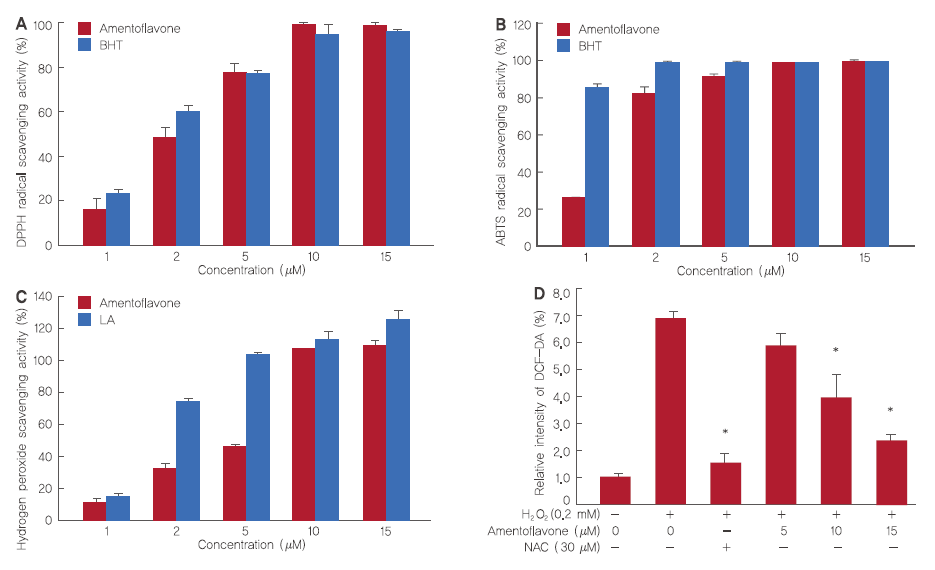 Figure 1.  Antioxidant effects of amentoflavone.(A) Electron donating ability from amentoflavone. (B) ABTS+ radical cation scavenging activity of amentoflavone. (C) Hydrogen peroxide scavenging ability of amentoflavone. (D) The intracellular ROS levels in H2O2-treated HDFs. The Student’s t-test was performed to determine statistical significance (*p<.05).Page separation中文摘要 Example亚洲美容化妆品杂志对韩国国内美容和化妆品行业及相关学科的积极影响洪吉东1, 张红莲1, 沈清2, 金甲3, 李大韩1*1化妆品学科, 吉东大学校, 首尔, 韩国 2皮肤科, 长虹医科大学校, 庆尚南道 昌原市, 韩国3皮肤研究中心, （株）韩国, 北京, 中国*联络作者 : 李大韩, 吉东大学校 化妆品学科, 首尔 广津区 中江路 123 Tel.: +82 2 1234 5678,     Fax: +82 2 1234 7890,    Email: dhlee@gildong.ac.kr目的:方法:结果:结论: 关键词: 5个感谢语中文参考文献黄霏莉, 闫志安.中医美容学的人体审美.中国医药学报, 15: 8-11, 2000. GroupAmount (pg/mL)Amount (pg/mL)Amount (pg/mL)GroupIL-6IL-8MCP-1Control19.4±1.476.5±5.331.2±1.4Extracts of BG radix607.3±17.9*1656.5±29.4*194.8±6.4*Extracts of BG leaf534.5±19.9*1394.0±26.3*121.7±4.7*